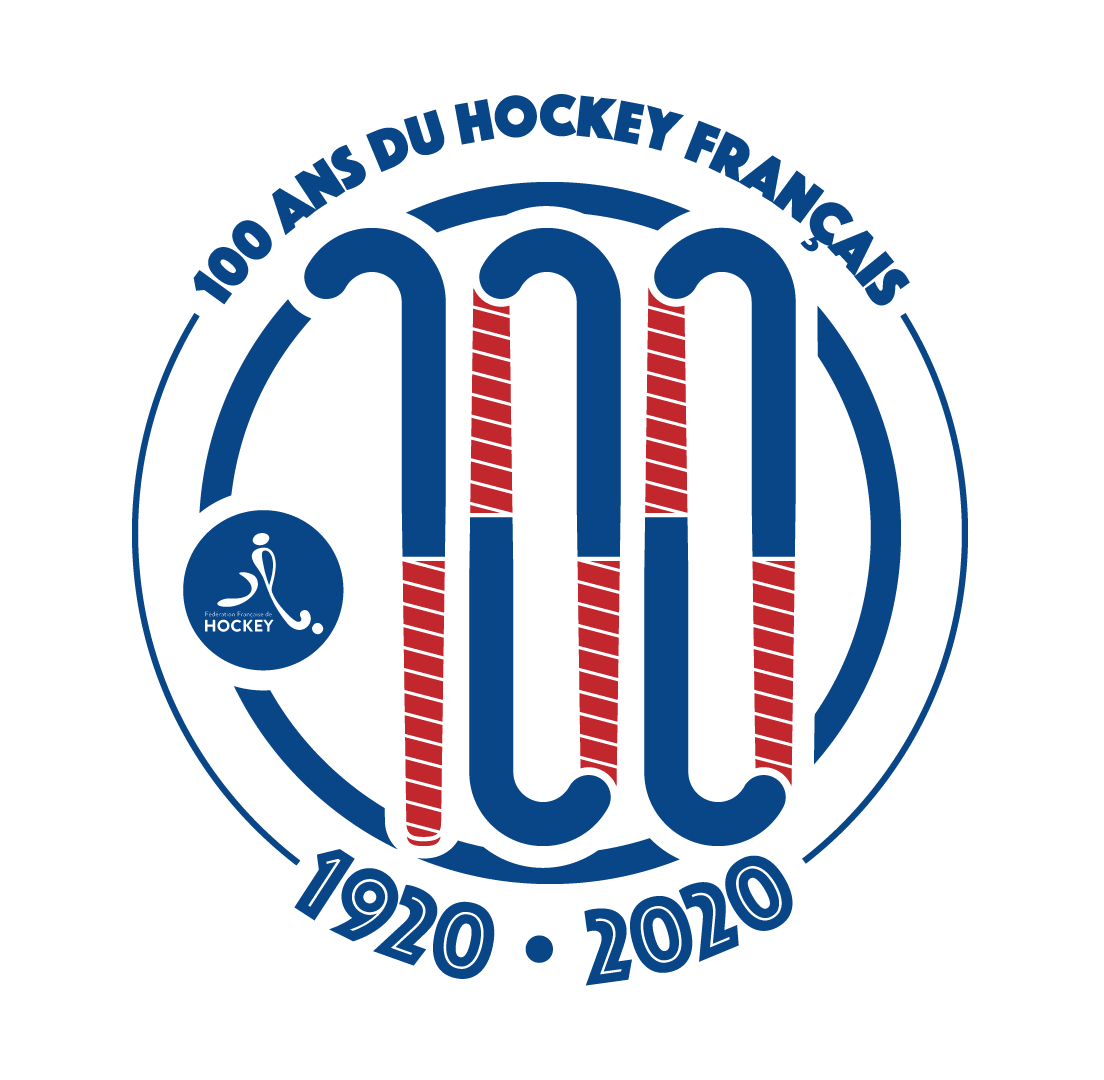 Les 100 ans du hockey françaisDemande de labellisation d’un événementNom de l’action ou de l’événementOrganisateur Nom de la structure :Nom du responsable de la manifestation :Fonction :Téléphone :					Mail :Autres :Dates et horaires : Description de l’action ou de l’événement envisagéCochez les critères que vous avez retenusFidélisation des licenciés et en particulier des jeunes Recrutement de nouveaux joueurs (ses) Sollicitation de partenaires et des institutionnelsPromotion du hockey françaisPromotion du hockey fémininPromotion du hockey adapté et/ou du hockey handisportPromotion de l’arbitrage, du fairplay et du respect des valeurs du hockeyRespect de l’environnement et de la santé des joueursPromotion de l’égalité de tous face au sportQuels sont les objectifs visés ?Nombre de personnes attenduesHockeyeurs (ses) :non Hockeyeurs (ses) :Spectateurs :Partenaires :Institutionnels :Autres (précisez) :Dispositifs de communication envisagésAffiches, leaflets, autres :Site web, réseaux sociaux :Presse, radio, TV :Autres :Combien de bénévoles comptez-vous mobiliser ?Autres commentairesMerci d’adresser ce questionnaire par mail à communication100ans@ffhockey.org